Beleidsverklaring Condor Testgewichten B.V.               Op het gebied van transporten van testgewichten en hijsframes, alsmede het beproeven van hijs- en hefmiddelen volgens klantspecificatie en het verhuren van testgewichten levert CONDOR Testgewichten diensten aan haar opdrachtgevers. Voor de continuering hiervan wordt op de eerste plaats gestreefd naar een gunstig bedrijfsresultaat. Dit kan alleen worden gerealiseerd door het verkrijgen van voldoende opdrachten, waaraan tevreden opdrachtgevers en een concurrerende prijs ten grondslag liggen.	Om onze opdrachtgevers tevreden te stellen, is het noodzakelijk dat onze producten en diensten minimaal de kwaliteit hebben die met de opdrachtgevers is overeengekomen.			Dit betekent dat onze producten en diensten moeten voldoen aan:-	de door de directie gestelde eisen voor veiligheid, gezondheid en milieu;-	de van toepassing zijnde wet & regelgeving op gebied van veiligheid, gezondheid en milieu;-	specificaties, eisen en wensen van onze opdrachtgevers.Voor een concurrerende prijs is het noodzakelijk de kosten goed te beheersen en efficiënt te werken.	De vereiste kwaliteit kan alleen worden bereikt door te werken met:-	ervaren en goed gemotiveerde medewerkers, die zich “wel” voelen en hun werkzaamheden onder veilige, gezonde en goede ergonomische omstandigheden kunnen verrichten;-	voldoende en juiste middelen afgestemd op de uit te voeren werkzaamheden.Dit zal er mede toe moeten leiden dat persoonlijk letsel van eigen medewerkers en die van derden, alsmede materiële - en milieuschade wordt voorkomen en dat een ziekteverzuimpercentage wordt gerealiseerd dat onder het landelijk gemiddelde ligt.  	Om veiligheid, gezondheid, welzijn en milieu te kunnen beheersen, heeft de directie deze geborgd in het Managementsysteem.	Deze borging zal er tevens toe moeten bijdragen, dat evaluaties kunnen worden uitgevoerd op basis waarvan acties en maatregelen kunnen worden vastgesteld om:-	het Managementsysteem continue te verbeteren;-	te komen tot een steeds efficiëntere werkwijze en aanpak;-	te komen tot een juiste kostenbeheersing;-	de afwijkingen, die worden geconstateerd en de klachten naar aanleiding hiervan te verminderen;-	het vertrouwen van onze opdrachtgevers in de kwaliteit van onze producten en diensten te continueren en indien noodzakelijk te verbeteren.De directie zal de noodzakelijke voorzieningen treffen, opdat dit beleid ten uitvoer aan worden gebracht en de hiervan afgeleide doelstellingen zullen worden gehaald. Deze beleidsverklaring wordt aan alle eigen en tijdelijke medewerkers die onder de werkingssfeer van het Managementsysteem hun werk verrichten verspreid. Periodiek zal de directeur over de inhoud van deze beleidsverklaring met de eigen en tijdelijke medewerkers communiceren. Eenmaal per drie jaar zal deze verklaring worden geëvalueerd en zo nodig geactualiseerd.    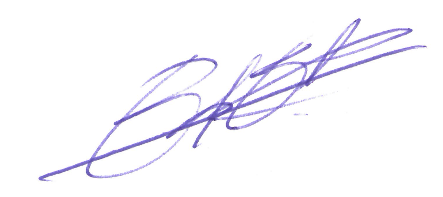 	E.E. Gruis (algemeen directeur)	d.d. 15-10-2020